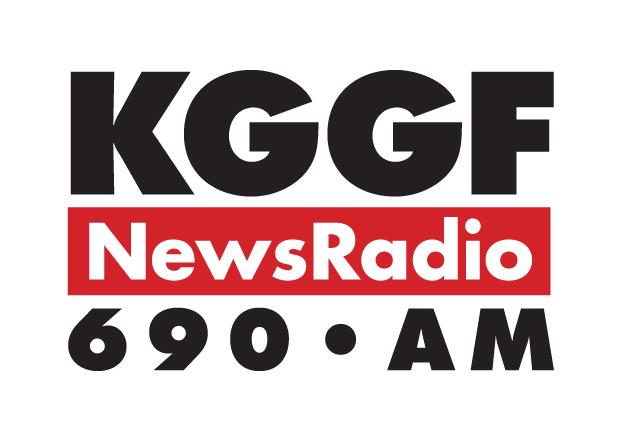 	2023 High School Game of the Week ScheduleOpponentDate and TimeStationErie @ CherryvaleJanuary 2nd, 7:30pKGGF-AMOxford @ SedanJanuary 5th, 7:30pKGGF-AMHumboldt @ FredoniaJanuary 9th, 7:30pKGGF-AMCaldwell @ SedanJanuary 12th, 7:30pKGGF-AMNeodesha @ CherryvaleJanuary 23rd, 7:30pKGGF-AMEureka @ FredoniaJanuary 26th, 7:30pKGGF-AMWest Elk @ SedanJanuary 30th, 7:30pKGGF-AMEureka @ NeodeshaFebruary 2nd, 7:30pKGGF-AMErie @ SedanFebruary 9th, 7:30pKGGF-AMFredonia @ CherryvaleFebruary 13th, 7:30pKGGF-AM